L2スイッチ・ルータを用いたネットワーク構築実習５１　MACアドレステーブル　（　MACアドレステーブル　）には、L2スイッチがポート間のフレーム転送に使用するためのアドレス情報が登録されている。MACアドレステーブルに登録されているそれぞれのMACアドレスは、各ポートに対応している。このMACアドレステーブルの役割は、ルータの（　ルーティングテーブル　）に相当する。MACアドレステーブルに登録されるアドレス情報には、以下に挙げる（　ダイナミックアドレス　）と（　スタティックアドレス　）の２種類がある。○ダイナミックアドレスL2スイッチ本体が自動学習したMACアドレスのこと。一定期間使用されないと期限（　アドレスエージングタイム　）切れになり、MACアドレステーブルから消去される。なお、デフォルトのアドレスエージングタイムは（　300　）秒である。MACアドレステーブルのType列には（　DYNAMIC　）と表示される。○スタティックアドレスネットワーク管理者により手動で登録されたMACアドレスのこと。期限切れによって消去されることはなく、L2スイッチを再起動（reload）しても消去されない。MACアドレステーブルのType列には（　STATIC　）と表示される。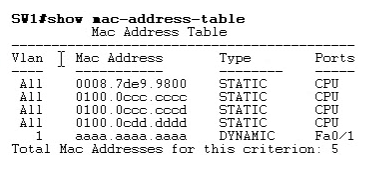 図　MACアドレステーブルの例▽演習１　以下のshowコマンドで、L2スイッチのMACアドレステーブルを表示しなさい。▽演習２　以下のshowコマンドで、L2スイッチのアドレスエージングタイムを表示しなさい。２　インタフェース　L2スイッチのインタフェースは、以下のようにインタフェースの（　タイプ　）、（　スロット番号　）、（　ポート番号　）で構成されている。fastethernet 0 / 1①　　　　　　　 ②　 　③　①タイプ：ethernet、fastethernet、gigabitethernet、longreachethernetのいずれかを指定　②スロット番号：L2スイッチ上のスロット番号を指定（シャーシタイプでないL2スイッチは常に0）　③ポート番号：L2スイッチ上のポート番号（L2スイッチは常に1から始まる）○インタフェースコンフィグレーションへの移行方法　L2スイッチの各ポートを設定するには、（　インタフェースコンフィグレーションモード　）に移行する必要がある。コマンドは以下の通り。※fastethernet0/1はfa0/1としてもよい。同様に、ethernet0/1はe0/1、gigabitethernet0/1はgi0/1でもよい。▽演習３　各インタフェースのインタフェースコンフィグレーションモードへ移行しなさい。○ポートの状態の表示L2スイッチでは、ポートごとにOSI参照モデル第1層（　物理層　）やOSI参照モデル第2層（　データリンク層　）などのステータスを確認できる。障害の原因を切り分けるときなどに、このコマンドを利用する。　※statusキーワードを追加すると、ポートの状態の一部だけが表示される。▽演習４　show interfacesコマンドで、L2スイッチのインタフェースの状況を確認しなさい。○ルーティング用に設定されたインタフェースの表示　ルーティング用に設定されたインタフェースについて、使用可能かどうかなどのステータスを表示する。主にVLANに割り振られた管理用IPアドレスに関する状態が表示される。▽演習５　show ip interfaceコマンドで、L2スイッチのインタフェースの状況を確認しなさい。Switch # show mac address-tableSwitch # show mac address-table aging-timeSwitch # configure terminalSwitch(config) # interface fastethernet 0/1Switch(config-if) # Switch # show interfaces [インタフェース] [status]Switch # show ip interface [インタフェース]